ASC REPORT: Borðoyarvík / 2022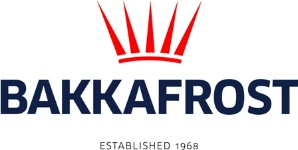 Site infoASC certification16-11-2018Start of production cycle26-07-2022End of production04-10-2023Report last updated30-10-2023Estimated unexplained gain          + 2,53 %Wildlife interactions - overviewNumberBirds1Mammals0Number of escaped fish0Wildlife interactions -birdsWildlife interactions -birdsDate of incidentNumberSpeciesCause21-11-221Fulmarus glacialisEntangled in the birdnet, due a stormWildlife interactions - mammalsWildlife interactions - mammalsDate of incidentNumberSpeciesCauseN/A0Wildlife interactions - Fish escapesWildlife interactions - Fish escapesDate of incidentNumberCauseN/A0Fish Health SurveillanceFish Health SurveillanceSuspicious Unidentifiable transmissible agentSuspicious Unidentifiable transmissible agentNoneDetection of OIE – notifiable diseaseDetection of OIE – notifiable diseaseNoneLiceDateAverage lice number(number of mature female/fish)Average lice number(number of mature female/fish)Average lice number(number of motile/fish)18-08-20220,000,0025-08-20220,000,0001-09-20220,000,0008-09-20220,000,0015-09-20220,000,0022-09-20220,000,0029-09-20220,010,0106-10-20220,020,0213-10-20220,050,0520-10-20220,020,0228-10-20220,050,0509-11-20220,160,1623-11-20220,230,2307-12-20220,140,1421-12-20220,060,0604-01-20230,220,2218-01-20230,730,7301-02-20230,100,1015-02-20230,130,1301-03-20230,280,2815-03-20230,330,3331-03-20230,270,2714-04-20230,470,4703-05-20230,270,2712-05-20230,140,1417-05-20230,230,230,6626-05-20230,070,070,2002-06-20230,020,020,0509-06-20230,110,110,6315-06-20230,070,070,6523/06/20230,440,440,9226-06-20230,580,580,7807-07-20230,130,130,0513-07-20230,180,180,1521-07-20230,120,120,3827-07-20230,200,200,6503.08.20230,200,201,4917.08.20230,030,030,3231-08-20230,310,311,2908-09-20230,220,220,6815-09-20230,920,921,1622-09-20230,730,730,43